Smålands Skidförbunds Chiptidtagningssystem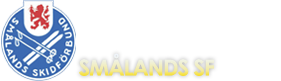 MålstationMellantidstationStartklockaTidtagningsdatorÖvriga delarEmit Time Station ETS1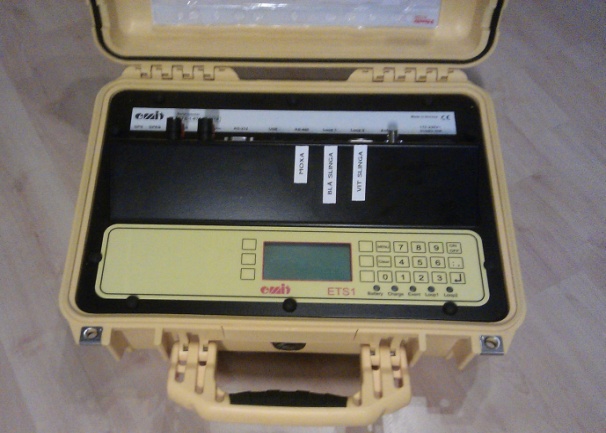 Blå slinga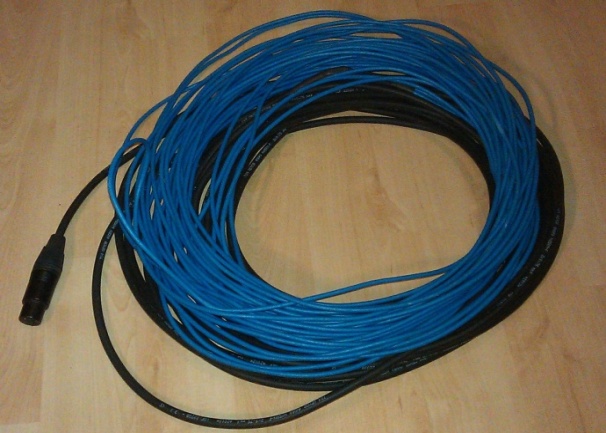 Vit slinga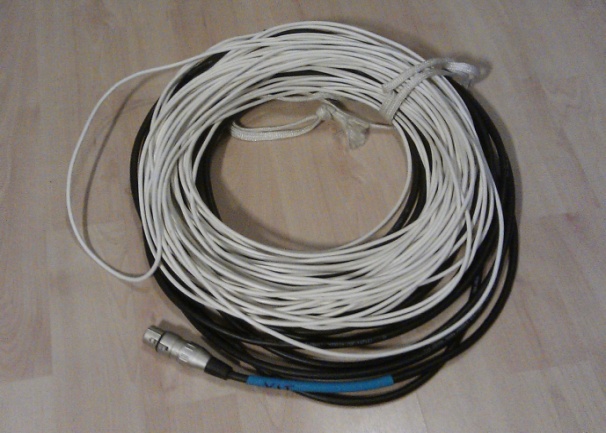 YAGI-antenn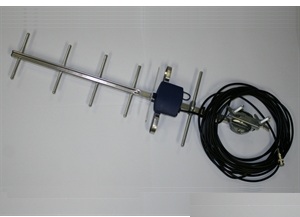 RS-485-kabel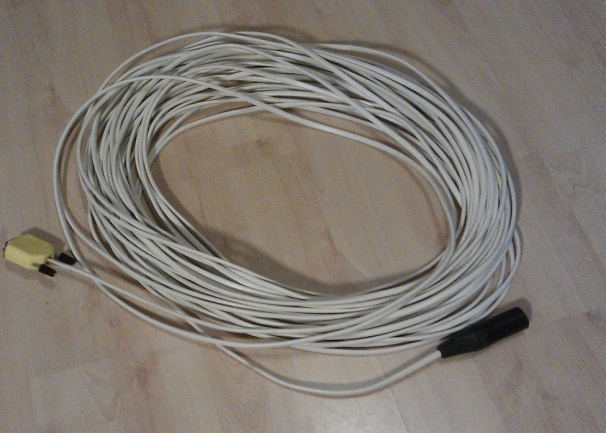 Nätsladd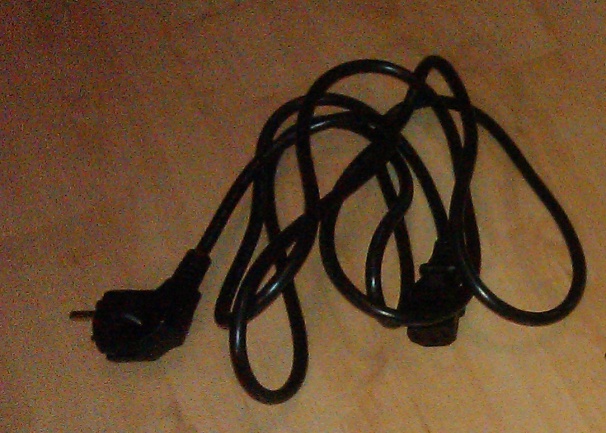 USB-kabel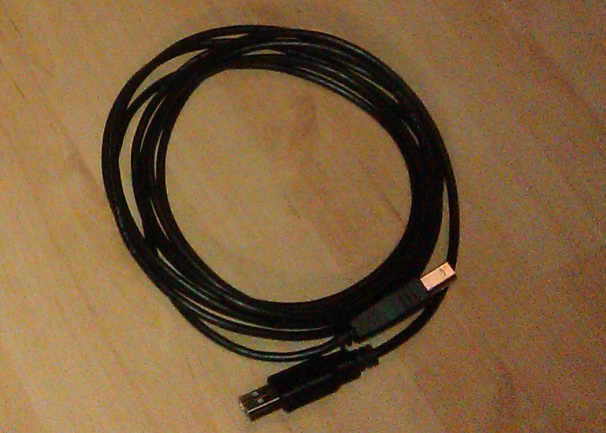 Emit Time Station ETS1Inkl. GPRS-modem med förkonfigurerat abonnemang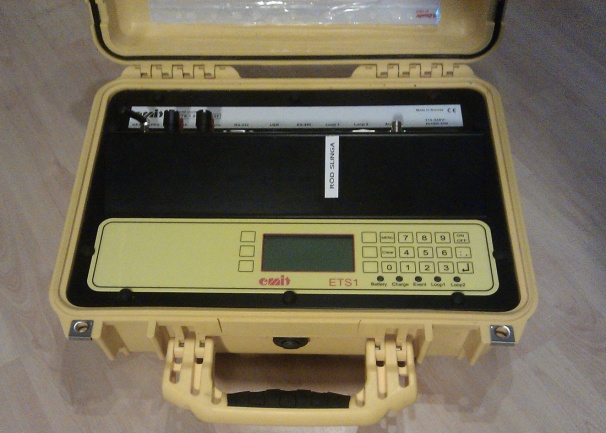 Röd slinga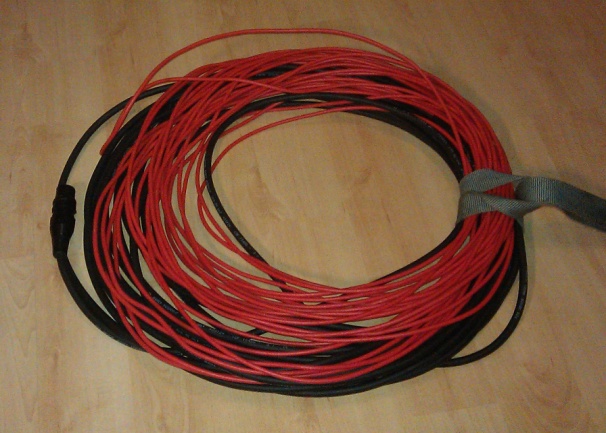 NätsladdUSB-kabelEmit Startdisplay ESD2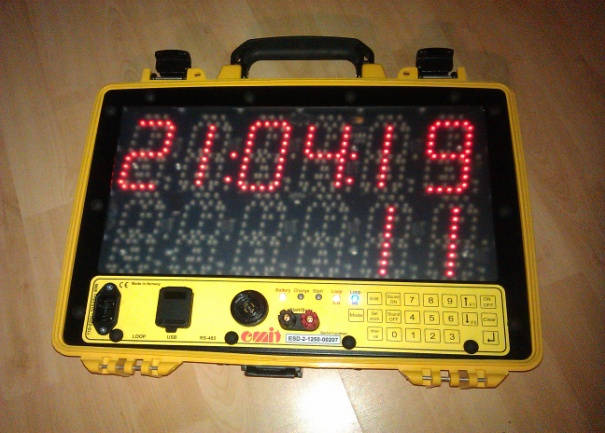 Stativ inkl. väska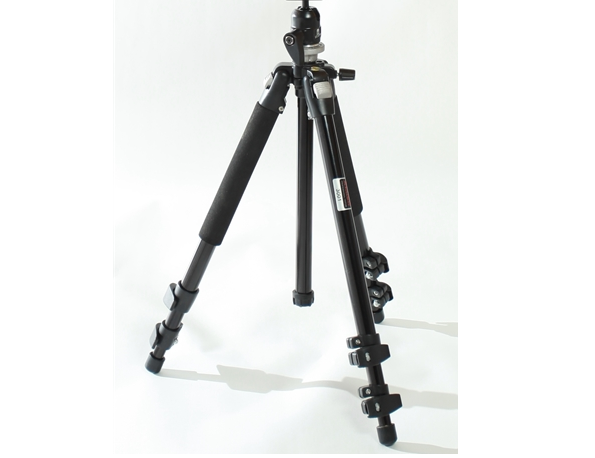 NätsladdHP Probook 6570B Installerad och konfigurerad för Smålands chiptidtagnings-system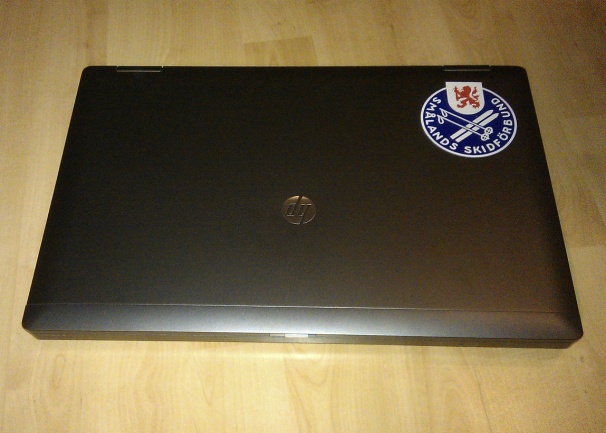 Startgrind Tag Heuer HL7-1Anslutningskabel med banankontakterMonteringsbygelReservpinne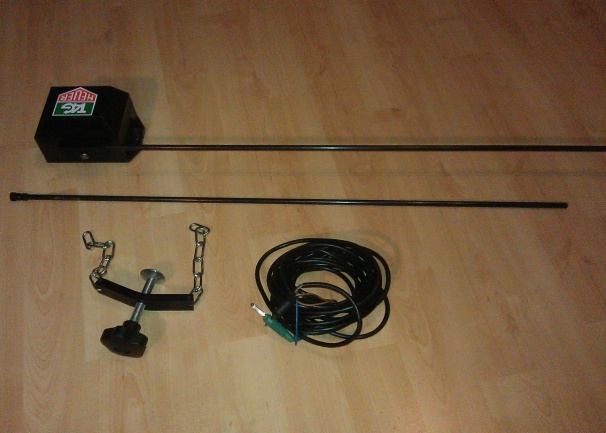 MOXA USB-Seriell portUSB-kabel (grå)NätadapterInstallationsskivaFörvaringslåda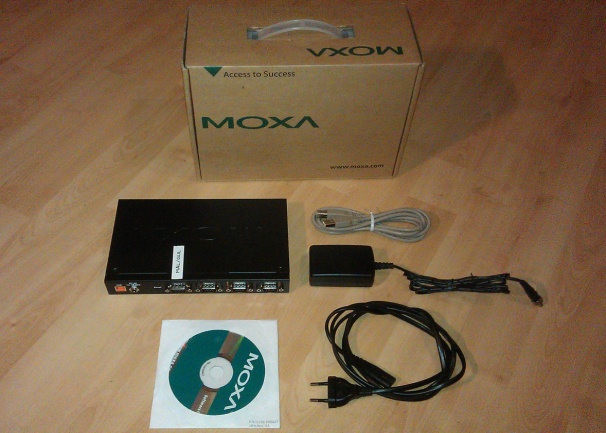 GSM-riktantennAvsedd för mellantid-stationen vid dålig mobiltäckning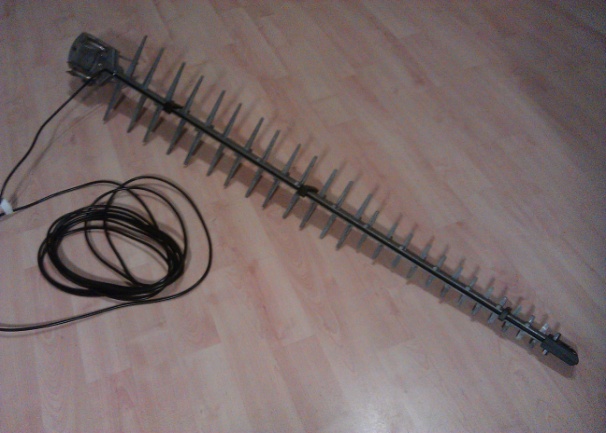 5 st Emit emiTag chipAvsedda för test1 st Emit ECU1 chipläsareFör chipkontroll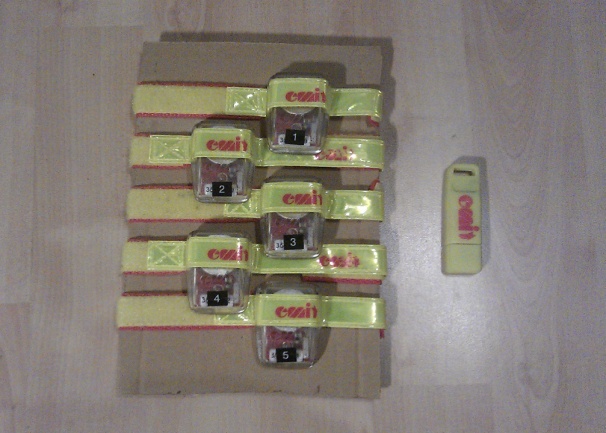 